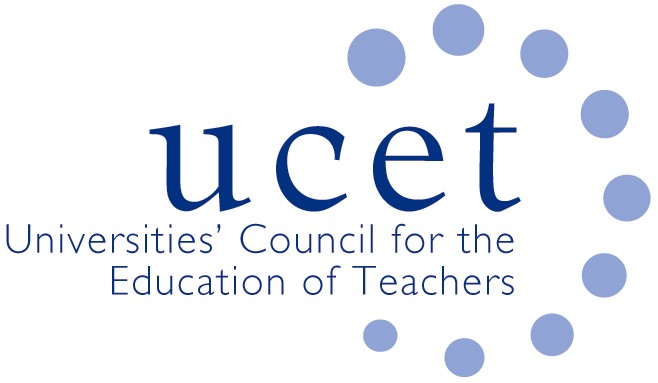 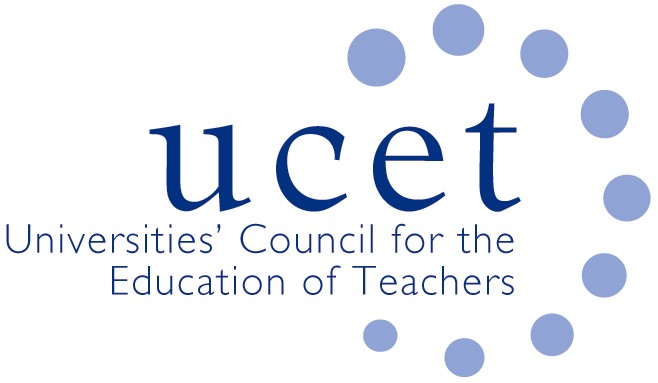 Agenda for the meeting of the ITE primary & early years forum to be held at 1pm on Tuesday 5 March 2019 at Mary Sumner House, Tufton Street, London SW1P 3RBThere will also be a morning symposium beginning at 10.15am on ‘the implications of OFSTED’s focus on curriculum breadth for ITE’ led by Des Hewitt, Di Swift and Sandra Mitchell. Invitations for the symposium have been issued separately. If you would like to attend but have not registered please contact Max Fincher at: m.fincher@ucet.ac.uk.Welcome and introductionsMinutes of the previous meetingMatters arisingUCET updatesMorning symposia:Feedback from morning symposiumTopics for future symposiaDFE teacher recruitment & retention strategy:Early career frameworkRecruitment & retention measuresITE contentApplications systemJoint letter to Secretary of StateRecruitment to ITE in 2019/20:Feedback on applicationsImplications of changes to ITE requirements (school experience)DFE letter on allocations and recruitment controlsTeacher workload: DFE ITE and teacher workload reportUCET companion paper on lesson planningInspection issues:Feedback on recent inspection experiencesOFSTED consultation on Education Inspection FrameworkNew ITE inspection frameworkEarly years:Feedback from forum membersEYITT harmonization group letterItems for information:2019 UCET conferenceDecember 2018 UCET newsletterAny other businessDate of next meeting: Tuesday 11 June 2019Background papersMinutes of the previous meeting DFE teacher recruitment & retention strategyDFE Early Career FrameworkJoint UCET, CCT, NASBTT and TSC letterDFE allocations letterTeacher workload reportUCET companion paper on workload reportOFSTED EIF consultationEarly years correspondenceUCET December 2018 newsletter